Лот № 35(учетный номер объекта С-П-23)Лот № 36(учетный номер объекта С-П-24)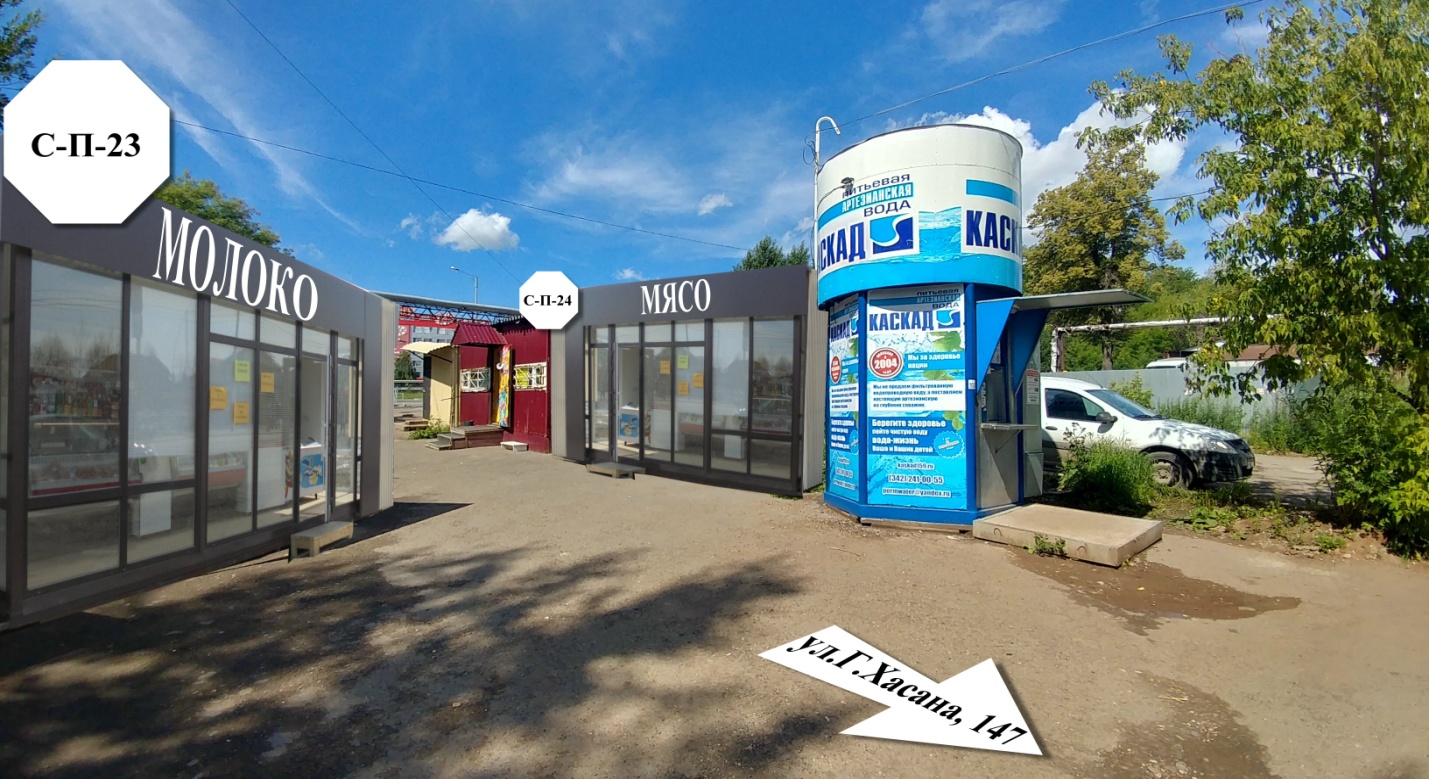 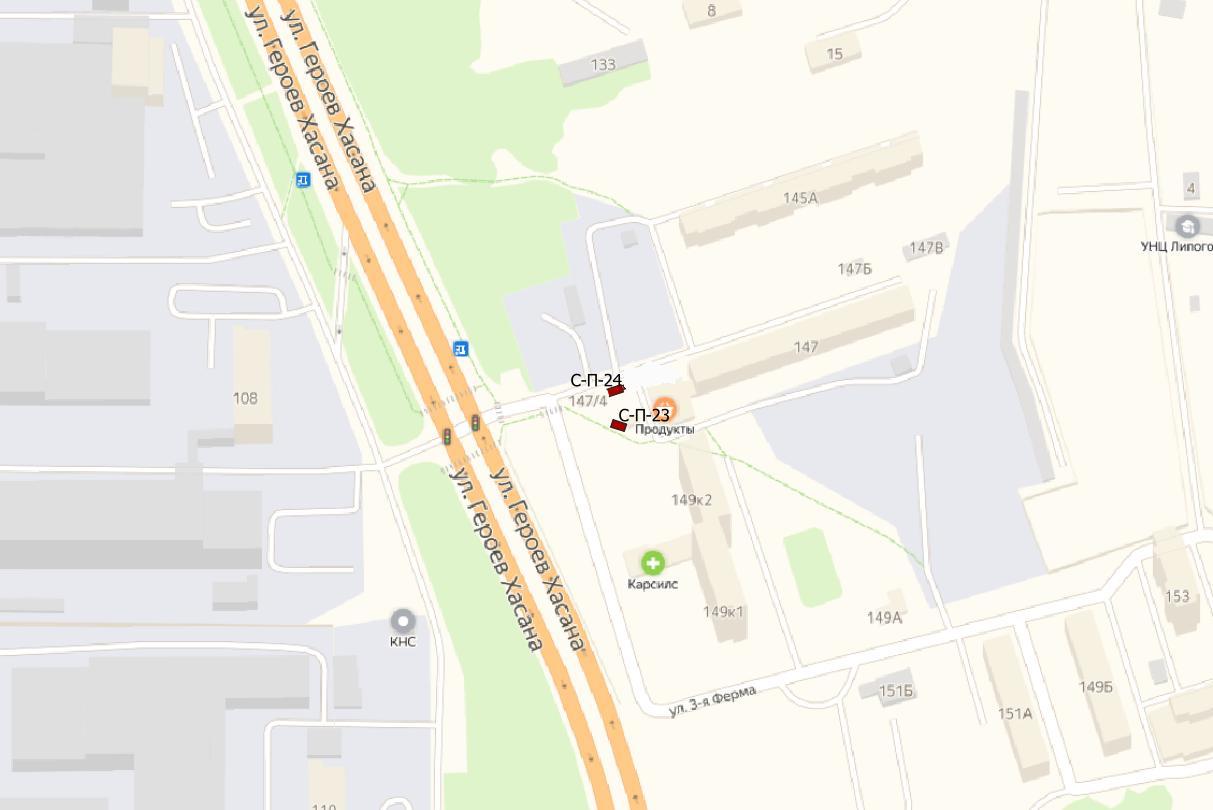 ХАРАКТЕРИСТИКИ ОБЪЕКТА (С-П-23):- вид – павильон, тип 1;- местоположение – ул. Героев Хасана, 147;- специализация – молоко и молочная продукция;- период размещения – 60 месяцев с даты заключения договора;- начальная цена аукциона (плата за размещение за 1 год) – 46 239,01 руб.- размер задатка 46 239,01 руб.ХАРАКТЕРИСТИКИ ОБЪЕКТА (С-П-24):- вид – павильон, тип 2;- местоположение – ул. Героев Хасана, 147;- специализация – мясо и мясная продукция;- период размещения – 60 месяцев с даты заключения договора;- начальная цена аукциона (плата за размещение за 1 год) – 43 156,41 руб.- размер задатка 43 156, 41 руб.Актуальную и подробную информацию об участии в аукционе можно получить по адресу:http://www.gorodperm.ru/actions/property/mun_imu/tradearea/?from_date=17.11.2009&to_date=29.08.2019&ord_type=
15&ord_address=&ord_word=&search=Фотомонтаж места размещения объектов является ориентировочным или носит условный 
характер.Фактическое размещение объектов должно соответствовать аукционной документации и действующему законодательству.